Information Only – Do Not Submit This Page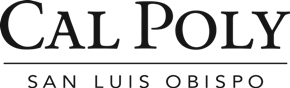 Facilities Customer and Business Services Facilities Customer and Business Services Facilities Customer and Business Services SERVICE REQUESTFOR MAINTENANCE OR NON-MAINTENANCE FACILITY NEEDSSubmit this form to the Facilities Help CenterPhone: 756-5555  -  Fax: 756-6114Email: facilities-CBS@calpoly.eduYou may also submit requests for service by clicking the Facilities Requests link at https://myportal.calpoly.eduSERVICE REQUESTFOR MAINTENANCE OR NON-MAINTENANCE FACILITY NEEDSSubmit this form to the Facilities Help CenterPhone: 756-5555  -  Fax: 756-6114Email: facilities-CBS@calpoly.eduYou may also submit requests for service by clicking the Facilities Requests link at https://myportal.calpoly.eduSERVICE REQUESTFOR MAINTENANCE OR NON-MAINTENANCE FACILITY NEEDSSubmit this form to the Facilities Help CenterPhone: 756-5555  -  Fax: 756-6114Email: facilities-CBS@calpoly.eduYou may also submit requests for service by clicking the Facilities Requests link at https://myportal.calpoly.eduSERVICE REQUESTFOR MAINTENANCE OR NON-MAINTENANCE FACILITY NEEDSSubmit this form to the Facilities Help CenterPhone: 756-5555  -  Fax: 756-6114Email: facilities-CBS@calpoly.eduYou may also submit requests for service by clicking the Facilities Requests link at https://myportal.calpoly.eduSERVICE REQUESTFOR MAINTENANCE OR NON-MAINTENANCE FACILITY NEEDSSubmit this form to the Facilities Help CenterPhone: 756-5555  -  Fax: 756-6114Email: facilities-CBS@calpoly.eduYou may also submit requests for service by clicking the Facilities Requests link at https://myportal.calpoly.eduDate:       Date:       Date:       Name of Requestor (First and Last Name):       Name of Requestor (First and Last Name):       Name of Requestor (First and Last Name):       Name of Requestor (First and Last Name):       Name of Requestor (First and Last Name):       Department:       Department:       Department:       Phone:       Phone:       Phone:       Fax:       Fax:       Email:       Email:       Email:       Location of Work/Building/Area:       Rooms:       Location of Work/Building/Area:       Rooms:       Location of Work/Building/Area:       Rooms:       Location of Work/Building/Area:       Rooms:       Location of Work/Building/Area:       Rooms:       Description (please be specific; attach plans as necessary):  
     Description (please be specific; attach plans as necessary):  
     Description (please be specific; attach plans as necessary):  
     Description (please be specific; attach plans as necessary):  
     Description (please be specific; attach plans as necessary):  
     Description (please be specific; attach plans as necessary):  
     Description (please be specific; attach plans as necessary):  
     Description (please be specific; attach plans as necessary):  
     - If this is a non-maintenance request or any request for a non-state facility, please provide a Chartfield string -- If this is a non-maintenance request or any request for a non-state facility, please provide a Chartfield string -- If this is a non-maintenance request or any request for a non-state facility, please provide a Chartfield string -- If this is a non-maintenance request or any request for a non-state facility, please provide a Chartfield string -- If this is a non-maintenance request or any request for a non-state facility, please provide a Chartfield string -- If this is a non-maintenance request or any request for a non-state facility, please provide a Chartfield string -- If this is a non-maintenance request or any request for a non-state facility, please provide a Chartfield string -- If this is a non-maintenance request or any request for a non-state facility, please provide a Chartfield string -FUND (5 digits)DEPT ID (6 digits)ACCOUNT (6 digits)ACCOUNT (6 digits)PROGRAM (5 digits)PROGRAM (5 digits)GRANT/PROJECT (6 digits)CLASS (5 digits)617001617001Would you like an estimate?    Yes     No  (Estimates require a Chartfield string.)Actual costs will be recharged monthly based on project progress until all expenses are recovered.Call Facility Administration at 6-5555 with any questions regarding this process.Estimates are valid for six (6) weeks.If a Cal Poly Corporation, Cal Poly Foundation, or ASI funding source is used and the project estimate is $20,000 or greater, Facilities will initiate a Reimbursement/Funding Guarantee.Would you like an estimate?    Yes     No  (Estimates require a Chartfield string.)Actual costs will be recharged monthly based on project progress until all expenses are recovered.Call Facility Administration at 6-5555 with any questions regarding this process.Estimates are valid for six (6) weeks.If a Cal Poly Corporation, Cal Poly Foundation, or ASI funding source is used and the project estimate is $20,000 or greater, Facilities will initiate a Reimbursement/Funding Guarantee.Would you like an estimate?    Yes     No  (Estimates require a Chartfield string.)Actual costs will be recharged monthly based on project progress until all expenses are recovered.Call Facility Administration at 6-5555 with any questions regarding this process.Estimates are valid for six (6) weeks.If a Cal Poly Corporation, Cal Poly Foundation, or ASI funding source is used and the project estimate is $20,000 or greater, Facilities will initiate a Reimbursement/Funding Guarantee.Would you like an estimate?    Yes     No  (Estimates require a Chartfield string.)Actual costs will be recharged monthly based on project progress until all expenses are recovered.Call Facility Administration at 6-5555 with any questions regarding this process.Estimates are valid for six (6) weeks.If a Cal Poly Corporation, Cal Poly Foundation, or ASI funding source is used and the project estimate is $20,000 or greater, Facilities will initiate a Reimbursement/Funding Guarantee.Would you like an estimate?    Yes     No  (Estimates require a Chartfield string.)Actual costs will be recharged monthly based on project progress until all expenses are recovered.Call Facility Administration at 6-5555 with any questions regarding this process.Estimates are valid for six (6) weeks.If a Cal Poly Corporation, Cal Poly Foundation, or ASI funding source is used and the project estimate is $20,000 or greater, Facilities will initiate a Reimbursement/Funding Guarantee.Would you like an estimate?    Yes     No  (Estimates require a Chartfield string.)Actual costs will be recharged monthly based on project progress until all expenses are recovered.Call Facility Administration at 6-5555 with any questions regarding this process.Estimates are valid for six (6) weeks.If a Cal Poly Corporation, Cal Poly Foundation, or ASI funding source is used and the project estimate is $20,000 or greater, Facilities will initiate a Reimbursement/Funding Guarantee.Would you like an estimate?    Yes     No  (Estimates require a Chartfield string.)Actual costs will be recharged monthly based on project progress until all expenses are recovered.Call Facility Administration at 6-5555 with any questions regarding this process.Estimates are valid for six (6) weeks.If a Cal Poly Corporation, Cal Poly Foundation, or ASI funding source is used and the project estimate is $20,000 or greater, Facilities will initiate a Reimbursement/Funding Guarantee.Would you like an estimate?    Yes     No  (Estimates require a Chartfield string.)Actual costs will be recharged monthly based on project progress until all expenses are recovered.Call Facility Administration at 6-5555 with any questions regarding this process.Estimates are valid for six (6) weeks.If a Cal Poly Corporation, Cal Poly Foundation, or ASI funding source is used and the project estimate is $20,000 or greater, Facilities will initiate a Reimbursement/Funding Guarantee.Authorized Signature(Dept./Unit Chair required for academic depts.)Type or Print NameDateAuthorized Signature(Dept./Unit Chair required for academic depts.)Type or Print NameDateAuthorized Signature(Dept./Unit Chair required for academic depts.)Type or Print NameDateAuthorized Signature(Dept./Unit Chair required for academic depts.)Type or Print NameDateAuthorized Signature(Dept./Unit Chair required for academic depts.)Type or Print NameDateAuthorized Signature(Dean required for academic depts.)Type or Print NameDateAuthorized Signature(Dean required for academic depts.)Type or Print NameDateAuthorized Signature(Dean required for academic depts.)Type or Print NameDate.Rev 02/14                                             Note: A confirmation email will be sent to Requestor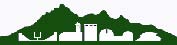 .Rev 02/14                                             Note: A confirmation email will be sent to Requestor.Rev 02/14                                             Note: A confirmation email will be sent to Requestor.Rev 02/14                                             Note: A confirmation email will be sent to Requestor.Rev 02/14                                             Note: A confirmation email will be sent to Requestor.Rev 02/14                                             Note: A confirmation email will be sent to Requestor.Rev 02/14                                             Note: A confirmation email will be sent to Requestor.Rev 02/14                                             Note: A confirmation email will be sent to RequestorFacilities Customer and Business Services Definitions: Maintenance and Non-Maintenance RequestsFacilities Customer and Business Services Definitions: Maintenance and Non-Maintenance RequestsFacilities Customer and Business Services Definitions: Maintenance and Non-Maintenance RequestsType of RequestDefinitionSubmittal MethodMaintenance for state facilitiesFacility Services is funded to maintain state buildings, grounds, and the campus wide road and utility infrastructure to reasonably ensure the expected life of the facility and to create an atmosphere conducive to learning.  There is no charge for these services.  E-mail: facilities-CBS@calpoly.eduFax: 6-6114Phone: 6-5555Facilities Requests link at https://myportal.calpoly.eduMaintenance for non-state facilitiesThis is generally administered by the leasing entity; ASI, Corporation, or Foundation. However, Facility Services will provide maintenance to non-state facilities on a reimbursed basis.  Requests for these services are submitted electronically by an employee with the authority to expend campus funds.  An account number is required at the time of the request. Costs for work that are recharged by Facilities are processed at the end of the month.  E-mail: facilities-CBS@calpoly.eduFax: 6-6114Facilities Requests link at https://myportal.calpoly.eduNon-MaintenanceState and Non-State Facilities:The annual Facilities budget is not funded for remodels, new construction, furniture repair, hanging pictures, etc., therefore, state and non-state requests for these services are on a reimbursed basis and must be submitted electronically by an employee with the authority to expend campus funds.  An account number is required to complete the request and costs for recharge work are processed at the end of the month.E-mail: facilities-CBS@calpoly.eduFax: 6-6114Facilities Requests link at https://myportal.calpoly.edu